申込先　羽村市子育て支援課児童青少年係　（FAX番号　042-554-2921）令和５年度　青少年応援プロジェクト＠羽村（夢チャレンジセミナー）参加申込書羽村市長　宛　　　　　　　　　　　　　　　　　　　　　　　令和　　年　　月　　日「青少年応援プロジェクト＠羽村」に参加することに同意します。保護者氏名　　　　　　　　　　　　　　「青少年応援プロジェクト＠羽村」に参加するにあたり、今後発行される市の刊行物(広報、報告書等)及び市公式サイトへの氏名・活動写真等の掲載に同意します。保護者氏名　　　　　　　　　　　　　　受付№　　　　　ふりがな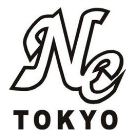 性別氏名男 ・ 女生年月日平成　　年　　月　　日生平成　　年　　月　　日生年齢年齢歳住所〒205-羽村市電話番号　　　（　　　）〒205-羽村市電話番号　　　（　　　）〒205-羽村市電話番号　　　（　　　）〒205-羽村市電話番号　　　（　　　）〒205-羽村市電話番号　　　（　　　）学校名学校学年・組学年・組年　　組年　　組応募理由質問したいことなどをご記入ください。質問したいことなどをご記入ください。質問したいことなどをご記入ください。質問したいことなどをご記入ください。質問したいことなどをご記入ください。質問したいことなどをご記入ください。